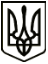 МЕНСЬКА МІСЬКА РАДАРОЗПОРЯДЖЕННЯ 12 липня 2022 року	м. Мена	№  225Про внесення змін до загального фонду бюджету Менської міської територіальної громади на 2022 рікВідповідно до положень Бюджетного кодексу України, ст. 42, 50 Закону України «Про місцеве самоврядування в Україні», рішення 15 сесії Менської міської ради 8 скликання від 22 грудня 2021 року № 899 «Про бюджет Менської міської територіальної громади на 2022 рік», звернення головного розпорядника бюджетних коштів:Внести зміни до видатків загального фонду Менської міської ради в частині фінансування «Програми соціальної підтримки жителів Менської міської територіальної громади на 2022-2024 роки», а саме: зменшити кошторисні призначення для інших виплат населенню на суму 7000,00 грн. та відповідно збільшити кошторисні призначення для оплати  послуг (крім комунальних) на таку ж суму.(КПКВК МБ 0113242 КЕКВ 2730 -7000,00 грн., КЕКВ 2240 +7000,00 грн.).Внести зміни до плану використання коштів Менської міської ради по Первинній медичній допомозі населенню, що надається центрами первинної медичної (медико-санітарної) допомоги в частині фінансування «Комплексної програми розвитку та фінансової підтримки закладів охорони здоров’я, що надають медичну допомогу на території Менської міської територіальної громади на 2022-2024 роки», а саме: зменшити річну суму кошторисних призначень для оплати медикаментів та перев`язувальних матеріалів на суму 107500,00 грн. та збільшити річну суму для оплати теплопостачання на суму 101700,00 грн. і для оплати електроенергії на суму 5800,00 грн.(КПКВК МБ 0112111 КЕКВ 2610).3.	Контроль за виконанням розпорядження покласти на начальника Фінансового управління Менської міської ради А.П. Нерослик.Секретар ради                                                               Юрій СТАЛЬНИЧЕНКО